Katecheza 13. 05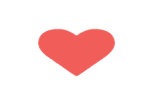 Temat; Utrwalenie wiadomości o uczynkach miłosiernych względem    
              duszy i ciała. Witam bardzo serdecznie wszystkich uczniów kl. V B. 
Na rozpoczęcie spotkania z Panem Jezusem, przedstaw Jemu swoje radości i prośby i podziękowania.. Od początku pracy zdalnej, prawie wszyscy pracowaliście uczciwie. Dzisiaj będzie praca dla relaksu i zachęty do spełniania dobrych uczynków. Sprawdź swoją u uczynkach miłosiernych względem duszy i ciała.I etap - połącz w pary. Mam nadzieją, że strona będzie dostępna. Czasami chwilowo jest niedostępna. https://wordwall.net/pl/resource/821550/religia/uczynki
Przygotuj się do kolejnego etapu. Z prawej strony na podanej stronie, znajdują się materiały interaktywne -  pięć szablonów.
I etap wykonany połącz w pary. Przejdź kolejno etapy II etapu - kliknij na szablon, znajdź parę. III etap, kliknij na szablon, przebij balon. IV etap, kliknij na szablon, krzyżówka.V etap, kliknij na szablon, test. Z dzisiejszych dwóch lekcji, pracę przesyłają tylko ci, którzy mają zaległe prace. Gratuluję tym, którzy pracowali uczciwie. Można tylko przysłać informację, jak się pracowało i który etap była najtrudniejszy. Do miłego usłyszenia. Katecheza Temat; Jezus jest Drogą, Prawdą i Życiem. Życzę wam, aby dzisiejszy temat był dla pomocą w podejmowaniu decyzji w życiu codziennym. W każdej chwili naszego życia, Jezus pragnie być z nami. 100% jestem o tym przekonana. Czeka na nasze zaproszenie. Jezus jest Drogę, na której wyryte są Jego ślady. 
Jakie chwile z Jego życia, przekonuję mnie o ty, że On jest Bogiem?Jezus jest Prawdą, żył prawdą i za nią oddał życie. Czy łatwo jest żyć prawdą we współczesnym świecie?Jezus jest Życiem, w Nim jest pełnia życie.           O jakie życie bardziej zabiegam; Życie na ziemi? Życie wieczne? 
          Przez życie na ziemi do pełni życia w Bogu?Pomoc do zrozumienia dzisiejszej katechezy. Jezus przygotowuje uczniów do swojego odejścia. https://www.youtube.com/watch?v=tPeiTUW0YeMPraktyczne wskazówki do życia. https://www.youtube.com/watch?v=4dEbXKdDGhwNa podstawie filmiku i praktycznych wskazówek, napisz w zeszycie odpowiedzi na pytania; Jakie cechy możemy wyróżnić u Pana Jezusa?Jakie cechy możemy wyróżnić u Apostołów? Wnioski do własnego życia. 
Wasze przemyślenia są dla mnie bardzo ważne. Odpowiedzi można przesłać. Dzisiaj decyzja należy do Ciebie. 